Inschrijfformulier cursussen dienstencentrum ‘onder de Torens’PROCEDURE INSCHRIJVING CURSUSSEN:Vul het inschrijfformulier volledig in en breng het binnen, stuur het op per post of mail dit door.Stort het bedrag op BE56 0910 1966 7888 met als mededeling ‘jouw naam + naam cursus’.Na de betaling ontvang je een bevestiging van je inschrijving en betaling van de cursus. Je bent pas ingeschreven als je betaald hebt! Er worden geen lessen terugbetaald.INSCHRIJVING:Naam:…………………………………………………………………………………………………………………………………Straat + nummer:……………………………………………………………………………………………………………….Postcode + Gemeente: ……………………………………………………………………………………………………..Rijksregisternummer:………………………………………………………………………………………………………..GSM: ………………………………………………….Telefoonnummer:………………………………………………..e-mailadres:………………………………………………………………………………………………………………………CURSUS:Datum:			Handtekening cursist,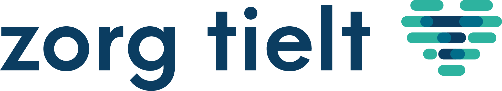 De GDPR-procedure over gebruik beeldmateriaal kan je vinden op onze website, www.ztielt.beNaam cursus:Prijs cursus: